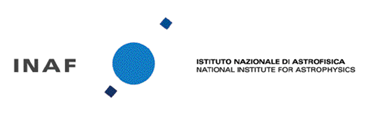 Il Collegio dei Revisori dei ContiVERBALE N. 43Il giorno 12 aprile 2018, dalle ore 16:00 alle ore 18.30, e il giorno 13 aprile 2018, dalle 09.30 alle 13.00, si è riunito il Collegio dei Revisori dei Conti presso la sede dell’Osservatorio Astrofisico di Torino, sito in Pino Torinese (TO) Via Osservatorio n.20, per discutere il seguente ordine del giorno:Verifica amministrativo-contabile relativa alla Sede territoriale. Variazioni di bilancio.Varie ed eventuali.…omissis…b) Variazioni di bilancio1) Variazione per maggiore entrata per € 65.716,84 sul conto 2.01.05. “Trasferimenti correnti dall'Unione Europea e dal Resto del Mondo”, che si riflette in una variazione di importo pari a € 25.000,00 sul conto 1.01.01. “Retribuzioni lorde”, di € 20.716,84 sul conto 1.03.01. “Acquisto di beni” e di € 20.000,00 sul conto 1.03.02. “Acquisto di servizi” delle uscite.La suddetta variazione riguarda il contratto con Korea Astronomy Space Science Institute – “Progetto KASI-VLBI, supermassive black holes: turning on the most powerful engines in the Universe” sottoscritto il 14/02/2018 da INAF e in data 21/02/2018 da KASI.Il Collegio, vista la nota dell’Istituto di Radioastronomia (IRA) sezione di Bologna, prot. 605 tit. VI cl. 03, del 26 marzo 2018, ed esaminata la documentazione alla stessa allegata, esprime parere favorevole.2) Variazione per maggiore entrata per € 175.957,50 sul conto 2.01.05. “Trasferimenti correnti dall'Unione Europea e dal Resto del Mondo”, che si riflette in una variazione di importo pari a € 70.000,00 sul conto 1.01.01. “Retribuzioni lorde”, di € 5.000,00 sul conto 1.03.01. “Acquisto di beni”, di € 90.957,50 sul conto 1.03.02. “Acquisto di servizi” e di € 10.000,00 sul conto 2.02.01. “Beni materiali” delle uscite.La suddetta variazione riguarda il pre-finanziamento del progetto H2020 BeyondPlanck n. 776282. L’importo in oggetto è già arrivato in banca (sospeso n. 141 del 15/03/2018).Il Collegio, vista la nota dell’Osservatorio Astronomico di Trieste, prot. 569 tit. VI cl. 03 del 22 marzo 2018, ed esaminata la documentazione alla stessa allegata, esprime parere favorevole.3) Variazione per maggiore entrata per € 56.150,67 sul conto 2.01.05. “Trasferimenti correnti dall'Unione Europea e dal Resto del Mondo”, che si riflette in una variazione di pari importo sul conto 1.03.02. “Acquisto di servizi” delle uscite.La suddetta variazione riguarda il progetto H2020 n.653549 “INDIGO-DataCoud” n. 653549. L’importo in oggetto è già arrivato in banca (sospeso n. 142 del 15/03/2018 di euro 73.963,17 di cui euro 17.812,50 già in bilancio attinente il fondo di garanzia).Il Collegio, vista la nota dell’Osservatorio Astronomico di Trieste, prot. 544 tit. VI cl. 03 del 20 marzo 2018, ed esaminata la documentazione alla stessa allegata, esprime parere favorevole.4) Variazione per maggiore entrata per € 830.896,00 sul conto 2.01.01. “Trasferimenti correnti da Amministrazioni pubbliche”, che si riflette in una variazione di importo pari a € 364.221,81 sul conto 1.01.01. “Retribuzioni lorde”, di € 187.002,19 sul conto 1.03.02. “Acquisto di servizi”, di € 130.798,00 sul conto 1.04.01. “Trasferimenti correnti a Amministrazioni Pubbliche” e di € 148.874,00 sul conto 2.02.01. “Beni materiali” delle uscite.La suddetta variazione riguarda l’undicesima riunione d’avanzamento dell’Addendum n. 1 del progetto “ASI/INAF N. I/023/12/0 “Attività relative alla fase B2/C per la missione Euclid”.Il Collegio, vista la nota dell’Osservatorio di Astrofisica e Scienza dello Spazio (OAS) di Bologna, prot. 343 tit. VI cl. 03, del 6 aprile 2018, ed esaminata la documentazione alla stessa allegata, esprime parere favorevole.5) Storno di bilancio per € 1.900.000,00 contabilizzato:- in diminuzione per € 1.900.000,00 sul conto 1.04.04. “Trasferimenti correnti a Istituzioni Sociali Private” della Funzione obiettivo 1.05.03.04.01 “Fondazione Galileo Galilei” e C.R.A. 0.04.08 “Struttura tecnica della Direzione Scientifica”;- in aumento per € 1.900.000,00 sul conto 1.04.05. “Trasferimenti correnti versati all'Unione Europea e al Resto del Mondo” della stessa Funzione obiettivo e dello stesso C.R.A. Il suddetto storno di bilancio, si rende necessario in seguito ai chiarimenti ricevuti dal Ministero dell’Economia e delle Finanze in merito all’utilizzo del nuovo piano dei conti integrato.Il Collegio esprime parere favorevole.…omissis…